“READING ENGLISH FOR SPECIFIC PURPOSES (ESP)”www.readeap.com “INGLÊS INSTRUMENTAL READEAP” COURSE DESIGN: AN OUTLINE FOR READING ENGLISH FOR ACADEMIC PURPOSES: STRATEGIES   and TIPS  1. Reconhecer inicialmente as palavras pela sua semelhança com o Português (COGNATOS);1. a. Be Careful!!! False Friends=False Cognates2. Find the main elements of the sentence: “Sentence Pattern in English”:2. a. Subject + Verb + Complement 2. b. Recognition of Key Words: Nouns; Verbs; Adjectives 3. How to Use the Dictionary e as Ferramentas Tecnológicas. O Dicionário como aliado junto dos recursos tecnológicos para a Leitura em Inglês.4. GRUPOS NOMINAIS / COMPOUNDING NOUN PHRASES: a ordem das palavras na sentença; conjunto de palavras enfileiradas sem preposições ou conjunções. 5. WORD FORMATION: AFFIXATION: Get familiar with suffixes and prefixes (Familiarize-se com os principais sufixos e prefixos na Língua Inglesa).                     5.a. Be careful with the Suffix ING (Cuidado com o sufixo-ing)6. Practicing SKIMMING and SCANNING: A Leitura para compreensão geral e Leitura para compreensão de pontos principais e detalhes no texto em Inglês.7. Prepositional Verbs ou Phrasal Verbs ou Two-Word Verbs.8. Linking Words/Word Markers (Conjunções e Locuções Adverbiais)Final Recommendation: Use sua intuição, não tenha medo de adivinhar, e não dependa tanto do Dicionário.Strategy 1: Ignore words that are unimportant.Strategy 2: Use the context to guess the meaning of the words.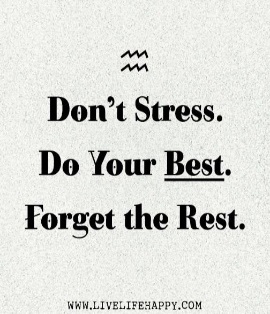 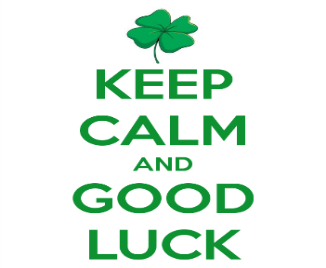 Prof. Adilia:  Curso de Inglês Instrumental READEAP 